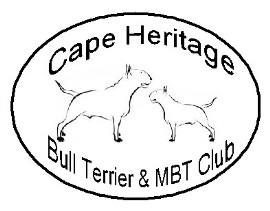 CAPE HERITAGE BULL TERRIER CLUB1st CHAMPIONSHIP SHOWKINDLY SPONSORED BY TRUSTY dog food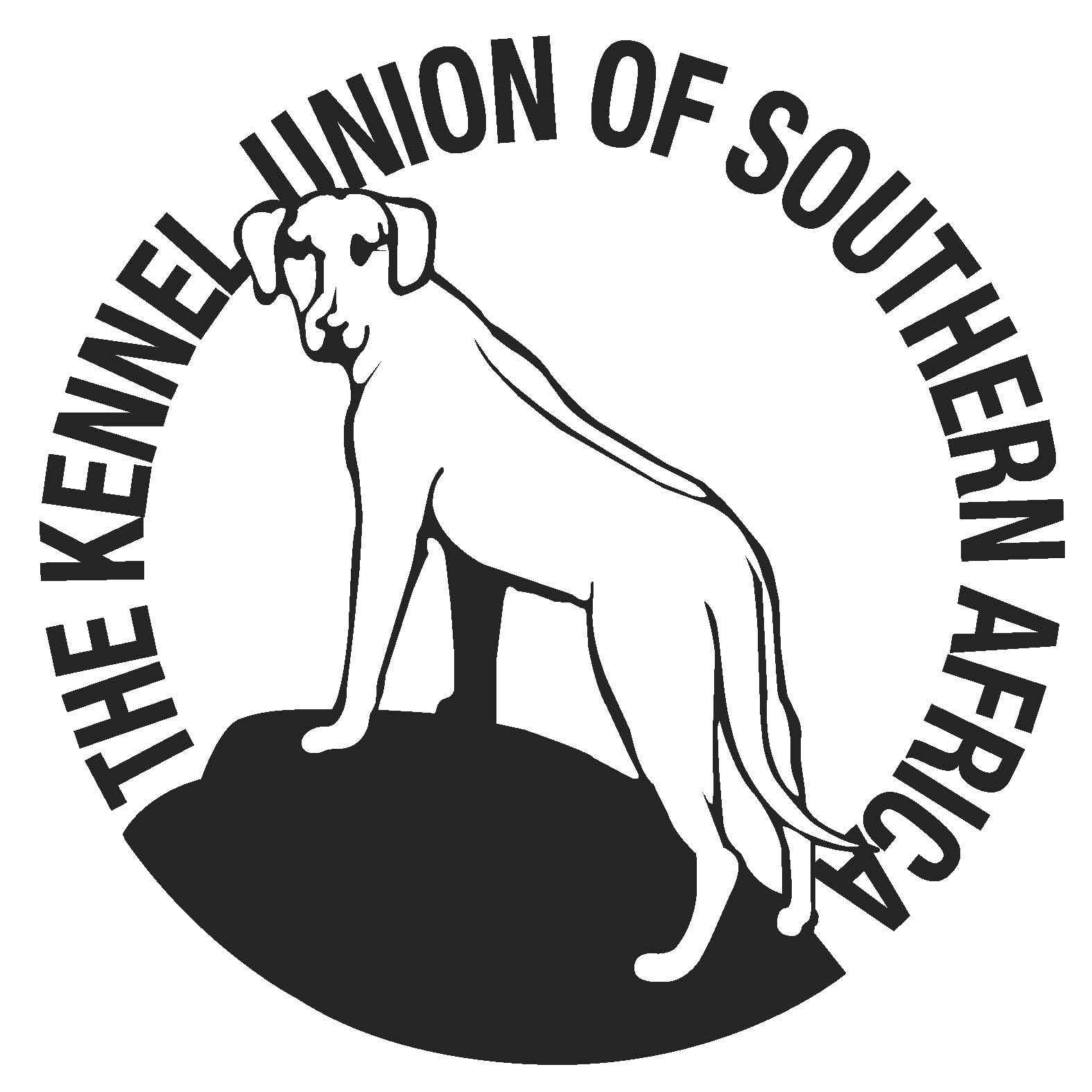 CAPE HERITAGE BULL TERRIER CLUB1st CHAMPIONSHIP SHOWKINDLY SPONSORED BY TRUSTY dog foodCAPE HERITAGE BULL TERRIER CLUB1st CHAMPIONSHIP SHOWKINDLY SPONSORED BY TRUSTY dog foodCAPE HERITAGE BULL TERRIER CLUB1st CHAMPIONSHIP SHOWKINDLY SPONSORED BY TRUSTY dog foodDATEDATEDATESUNDAY 19 SEPTEMBER 2021SUNDAY 19 SEPTEMBER 2021SUNDAY 19 SEPTEMBER 2021POSTAL / EMAIL                 ENTRIESPOSTAL / EMAIL                 ENTRIESPOSTAL / EMAIL                 ENTRIESPlease send your entries to: narinahousego@gmail.com      Mrs N Housego, Show Secretary, Cape Heritage Bull Terrier Club, 7 Fynbos, Durbanville,7550 Please send your entries to: narinahousego@gmail.com      Mrs N Housego, Show Secretary, Cape Heritage Bull Terrier Club, 7 Fynbos, Durbanville,7550 Please send your entries to: narinahousego@gmail.com      Mrs N Housego, Show Secretary, Cape Heritage Bull Terrier Club, 7 Fynbos, Durbanville,7550 VENUEVENUEVENUEMoreson Plaas/Farm, N7, MalmesburyCARS ARE NOT PERMITTED ON THE FIELD AT ANY TIME- RIGHT OF ADMISSION  RESERVEDMoreson Plaas/Farm, N7, MalmesburyCARS ARE NOT PERMITTED ON THE FIELD AT ANY TIME- RIGHT OF ADMISSION  RESERVEDMoreson Plaas/Farm, N7, MalmesburyCARS ARE NOT PERMITTED ON THE FIELD AT ANY TIME- RIGHT OF ADMISSION  RESERVEDENTRY ENTRY ENTRY CLOSING DATE:  5 SEPTEMBER 2021 CLOSING DATE:  5 SEPTEMBER 2021 CLOSING DATE:  5 SEPTEMBER 2021 STARTING TIMESSTARTING TIMESSTARTING TIMES11: 00 11: 00 11: 00 JUDGEJUDGEJUDGEBull Terrier & Miniature Bull Terrier – Mrs Leonie Kroff (WC)Ring Steward – Celeste MacLeod BarlowBull Terrier & Miniature Bull Terrier – Mrs Leonie Kroff (WC)Ring Steward – Celeste MacLeod BarlowBull Terrier & Miniature Bull Terrier – Mrs Leonie Kroff (WC)Ring Steward – Celeste MacLeod BarlowENTRY FEESENTRY FEESENTRY FEESMEMBERS:   R100 per dog.    		NON-MEMBERS:   R120 per dog.   If paid by cash deposit please add R20 for bank fees. No postal orders/cheques accepted. Catalogue To be ordered with entry @ R20.00MEMBERS:   R100 per dog.    		NON-MEMBERS:   R120 per dog.   If paid by cash deposit please add R20 for bank fees. No postal orders/cheques accepted. Catalogue To be ordered with entry @ R20.00MEMBERS:   R100 per dog.    		NON-MEMBERS:   R120 per dog.   If paid by cash deposit please add R20 for bank fees. No postal orders/cheques accepted. Catalogue To be ordered with entry @ R20.00BANKING DETAILSBANKING DETAILSBANKING DETAILSNEW BANKING DETAILS!!! Nedbank Malmesbury Cheque Account    Branch: 198765    Acc no: 1183343396NEW BANKING DETAILS!!! Nedbank Malmesbury Cheque Account    Branch: 198765    Acc no: 1183343396NEW BANKING DETAILS!!! Nedbank Malmesbury Cheque Account    Branch: 198765    Acc no: 1183343396CLASSESCLASSESCLASSESBaby Puppy (4 - 6m), Minor Puppy (6 - 9 m), Puppy (9 –12 m) Junior (12 - 18 m), Graduate (18 – 24m), SA Bred, Open, Champion, Veteran (over 7yrs), Neuter Dog. Baby Puppy (4 - 6m), Minor Puppy (6 - 9 m), Puppy (9 –12 m) Junior (12 - 18 m), Graduate (18 – 24m), SA Bred, Open, Champion, Veteran (over 7yrs), Neuter Dog. Baby Puppy (4 - 6m), Minor Puppy (6 - 9 m), Puppy (9 –12 m) Junior (12 - 18 m), Graduate (18 – 24m), SA Bred, Open, Champion, Veteran (over 7yrs), Neuter Dog. CHALLENGESCHALLENGESCHALLENGESBest Head, Best Mover, Best Colored and Best Substance to be nominated by judge.Best Head, Best Mover, Best Colored and Best Substance to be nominated by judge.Best Head, Best Mover, Best Colored and Best Substance to be nominated by judge.Please read carefully!Please read carefully!Please read carefully!Neutered Dogs may only enter Neuter ClassBaby Puppy & Neuter Dogs are not eligible for BOB.No Puppies under the age of 4 months permitted at show.Neutered Dogs may only enter Neuter ClassBaby Puppy & Neuter Dogs are not eligible for BOB.No Puppies under the age of 4 months permitted at show.Neutered Dogs may only enter Neuter ClassBaby Puppy & Neuter Dogs are not eligible for BOB.No Puppies under the age of 4 months permitted at show.JUDGING ORDERJUDGING ORDERJUDGING ORDERAll dog breed classes, all bitch breed classes (excluding Baby Puppy), then Best of Breed, Best Puppy, Best Junior, Best Veteran, followed by Baby Puppy Dog & Bitch classes and Best Baby Puppy, and then Neuter Dog ClassAll dog breed classes, all bitch breed classes (excluding Baby Puppy), then Best of Breed, Best Puppy, Best Junior, Best Veteran, followed by Baby Puppy Dog & Bitch classes and Best Baby Puppy, and then Neuter Dog ClassAll dog breed classes, all bitch breed classes (excluding Baby Puppy), then Best of Breed, Best Puppy, Best Junior, Best Veteran, followed by Baby Puppy Dog & Bitch classes and Best Baby Puppy, and then Neuter Dog ClassCOMMITTEECOMMITTEECOMMITTEEShow Sec:          	Mrs Narina Housego:      	narinahousego@gmail.com      	083 270 9431Chairlady:         	Mrs Adri Els:                 	elrubully@gmail.com  	 	072 176 3380Treasurer:   	Mrs Adele Botha                	             Show Manager:  	Mrs Stephenette du ToitShow Sec:          	Mrs Narina Housego:      	narinahousego@gmail.com      	083 270 9431Chairlady:         	Mrs Adri Els:                 	elrubully@gmail.com  	 	072 176 3380Treasurer:   	Mrs Adele Botha                	             Show Manager:  	Mrs Stephenette du ToitShow Sec:          	Mrs Narina Housego:      	narinahousego@gmail.com      	083 270 9431Chairlady:         	Mrs Adri Els:                 	elrubully@gmail.com  	 	072 176 3380Treasurer:   	Mrs Adele Botha                	             Show Manager:  	Mrs Stephenette du ToitCATERINGCATERINGCATERINGCatering available at groundsCatering available at groundsCatering available at groundsVETVETVETBERGZICHT ANIMAL HOASPITAL, MalmesburyBERGZICHT ANIMAL HOASPITAL, MalmesburyBERGZICHT ANIMAL HOASPITAL, MalmesburyINSTRUCTIONSINSTRUCTIONSINSTRUCTIONS1. Please use the latest Official KUSA Show entry form dated 01.10.2020 (See KUSA Website)2. Faxed entries accepted with proof of payment. Reference = surname and breed
3. Ensure entries and deposit slips are clearly legible.
4. Please include your e-mail address on the entry form.
5. Numbers to be collected at the office on day of show. 6. Bring fax confirmation plus proof of payment with you to the show.7. NO PARKING ON THE FIELD8. No RAF/TAF entries will be accepted.1. Please use the latest Official KUSA Show entry form dated 01.10.2020 (See KUSA Website)2. Faxed entries accepted with proof of payment. Reference = surname and breed
3. Ensure entries and deposit slips are clearly legible.
4. Please include your e-mail address on the entry form.
5. Numbers to be collected at the office on day of show. 6. Bring fax confirmation plus proof of payment with you to the show.7. NO PARKING ON THE FIELD8. No RAF/TAF entries will be accepted.1. Please use the latest Official KUSA Show entry form dated 01.10.2020 (See KUSA Website)2. Faxed entries accepted with proof of payment. Reference = surname and breed
3. Ensure entries and deposit slips are clearly legible.
4. Please include your e-mail address on the entry form.
5. Numbers to be collected at the office on day of show. 6. Bring fax confirmation plus proof of payment with you to the show.7. NO PARKING ON THE FIELD8. No RAF/TAF entries will be accepted.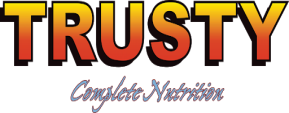 This show will be held under the Rules and Regulations of the Kennel Union of Southern Africa. All Exhibitors/ Handlers are personally responsible for the control of their dogs at all times and shall be personally liable for any claims which may be made in respect of injuries which may arise or be caused by their dogs. Mating of bitches within the precincts of the Show grounds is strictly forbidden. Puppies under 4 months may are not eligible for entry.Bitches in season are permitted however, due consideration to other exhibitors would be appreciated. Exhibits to be on leads at all times.The committee Reserves the right to change the judge should the allocated judge not be able to judge for any reason.No animal other than an exhibit entered may be on the premises.Conditions attracting immediate disqualification may be found in Schedule 3, Regs. 7 & 31.Right of Admission ReservedCovid-19 Protocols and Procedures will be strictly adhered to. Please refer to the attached Protocol and complete the disclaimer in advance to hand in at the access point on arrival, in order to gain access.This schedule is based on Lockdown Levels at the time of publication and may be changed in the event of Lockdown Levels being adjusted before the shows. Exhibitors will be advised of any changes.This show will be held under the Rules and Regulations of the Kennel Union of Southern Africa. All Exhibitors/ Handlers are personally responsible for the control of their dogs at all times and shall be personally liable for any claims which may be made in respect of injuries which may arise or be caused by their dogs. Mating of bitches within the precincts of the Show grounds is strictly forbidden. Puppies under 4 months may are not eligible for entry.Bitches in season are permitted however, due consideration to other exhibitors would be appreciated. Exhibits to be on leads at all times.The committee Reserves the right to change the judge should the allocated judge not be able to judge for any reason.No animal other than an exhibit entered may be on the premises.Conditions attracting immediate disqualification may be found in Schedule 3, Regs. 7 & 31.Right of Admission ReservedCovid-19 Protocols and Procedures will be strictly adhered to. Please refer to the attached Protocol and complete the disclaimer in advance to hand in at the access point on arrival, in order to gain access.This schedule is based on Lockdown Levels at the time of publication and may be changed in the event of Lockdown Levels being adjusted before the shows. Exhibitors will be advised of any changes.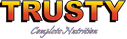 